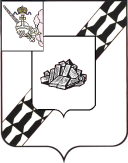 АДМИНИСТРАЦИЯ УСТЮЖЕНСКОГО МУНИЦИПАЛЬНОГО РАЙОНАПОСТАНОВЛЕНИЕот 03.12.2019 № 892        г. УстюжнаО внесении изменений в постановление администрации района от 24.11.2015 № 911Руководствуясь Порядком разработки, реализации и оценки эффективности муниципальных программ Устюженского муниципального района, утвержденным постановлением администрации Устюженского муниципального района от 30.05.2014 № 443 «Об утверждении Порядка разработки, реализации и оценки эффективности муниципальных программ Устюженского муниципального района, Порядка разработки, утверждения и реализации ведомственных целевых программ района» (с последующими изменениями), на основании статьи 35 Устава Устюженского муниципального района администрация района ПОСТАНОВЛЯЕТ:1. Внести в постановление администрации Устюженского муниципального района от 24.11.2015 № 911 «Об утверждении муниципальной программы «Стимулирование развития жилищного строительства на территории Устюженского муниципального района на 2016-2020 годы»                           (с последующими изменениями), следующие изменения:1.1. В преамбуле слово и цифры «статьи 36» заменить словом и цифрами «статьи 35»;1.2. В пункте 3 слово «главы» заменить словом «руководителя»;1.3. В муниципальной программе «Стимулирование развития жилищного строительства на территории Устюженского муниципального района на               2016-2020 годы» (приложение к постановлению):1.3.1. Позицию «Объемы бюджетных ассигнований Программы» Паспорта Программы изложить в следующей редакции:1.3.2. Приложение 3 к Программе изложить в новой редакции согласно приложению к настоящему постановлению.2. Признать утратившим силу постановление администрации Устюженского муниципального района от 15.08.2016 № 567 «О внесении изменений в постановление администрации от 24.11.2015 № 911» (за искл. пункта 2).3. Опубликовать настоящее постановление в информационном бюллетене «Информационный вестник Устюженского муниципального района» и разместить на официальном сайте Устюженского муниципального района.По поручению руководителя администрации районапервый заместитель руководителя администрациирайона – начальник управления жилищно-коммунальногохозяйства, архитектуры, строительства и экологии                        А.Ю. Болтунов   Приложение          к постановлению администрации            Устюженского муниципального района           от 03.12.2019 № 892         «Приложение 3              к ПрограммеРесурсное обеспечение реализации Программыза счет средств местного бюджета района (тыс. руб.)  «Объемы бюджетных ассигнований ПрограммыОбъем бюджетных ассигнований на реализацию Программы за счет собственных доходов местного бюджета района составил 260,0 тыс. рублей, в том числе по годам реализации:2016 год – 210 тыс. руб.;2017 год – 0 тыс. руб.;2018 год – 0 тыс. руб.;2019 год – 50 тыс. руб.;2020 год – 0 тыс. руб.»;СтатусНаименование основного мероприятияОтветственный исполнитель, соисполнители, муниципальный заказчик-координаторРасходы (тыс. руб.), годыРасходы (тыс. руб.), годыРасходы (тыс. руб.), годыРасходы (тыс. руб.), годыРасходы (тыс. руб.), годыСтатусНаименование основного мероприятияОтветственный исполнитель, соисполнители, муниципальный заказчик-координатор2016 год2017 год2018 год2019 год2020 год12345678Программа«Стимулирование развития жилищного строительства на территории Устюженского муниципального района на 2016-2020 годы»Всего210,000500Программа«Стимулирование развития жилищного строительства на территории Устюженского муниципального района на 2016-2020 годы»Сектор архитектуры и строительства210,000500Программа«Стимулирование развития жилищного строительства на территории Устюженского муниципального района на 2016-2020 годы»Комитет по управлению имуществом администрации района00000Основное мероприятие 1Разработка и утверждение документов территориального планирования муниципальных образований районаСектор архитектуры и строительства210,000500Основное мероприятие 2Выделение земельных участков для строительства объектов жилого назначенияКомитет по управлению имуществом администрации района00000».